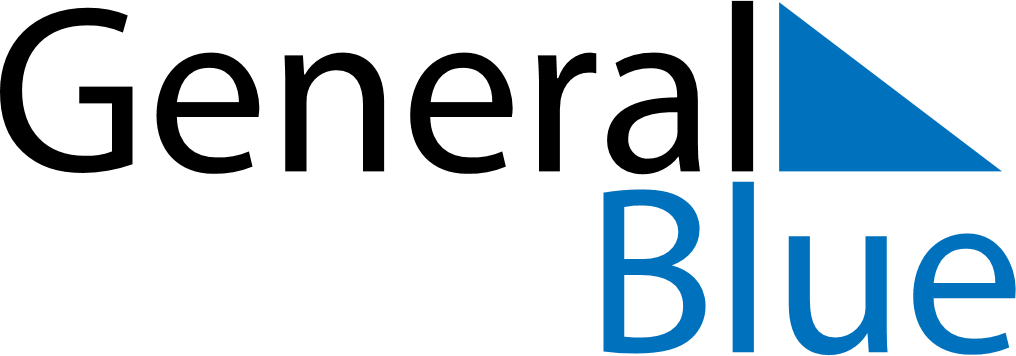 June 2029June 2029June 2029GreenlandGreenlandSundayMondayTuesdayWednesdayThursdayFridaySaturday1234567891011121314151617181920212223National Day24252627282930